Zapatos de tacón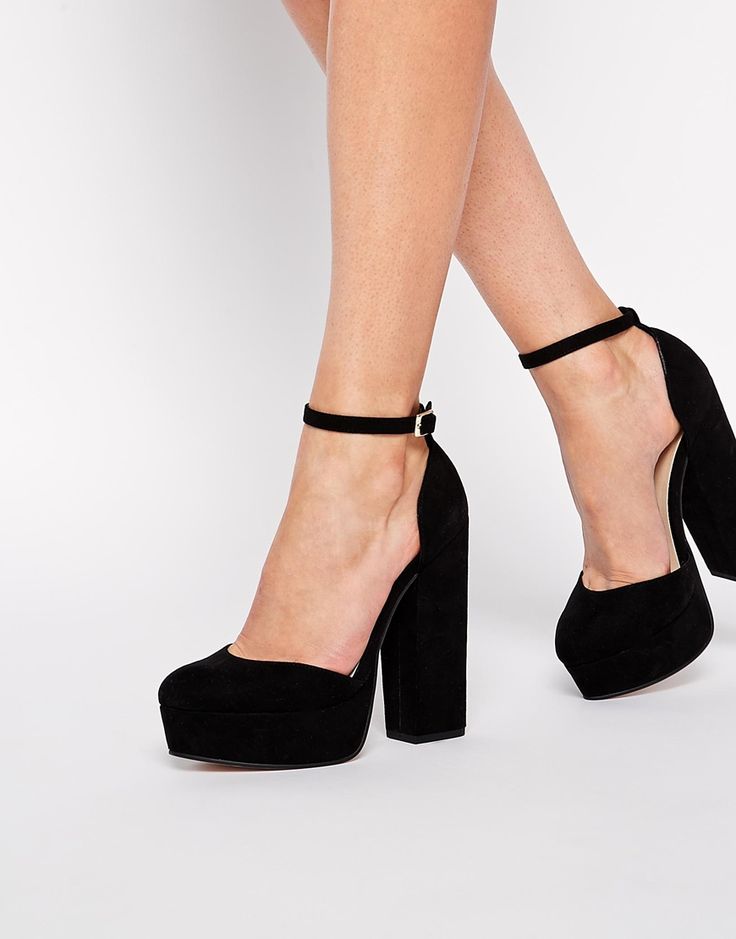 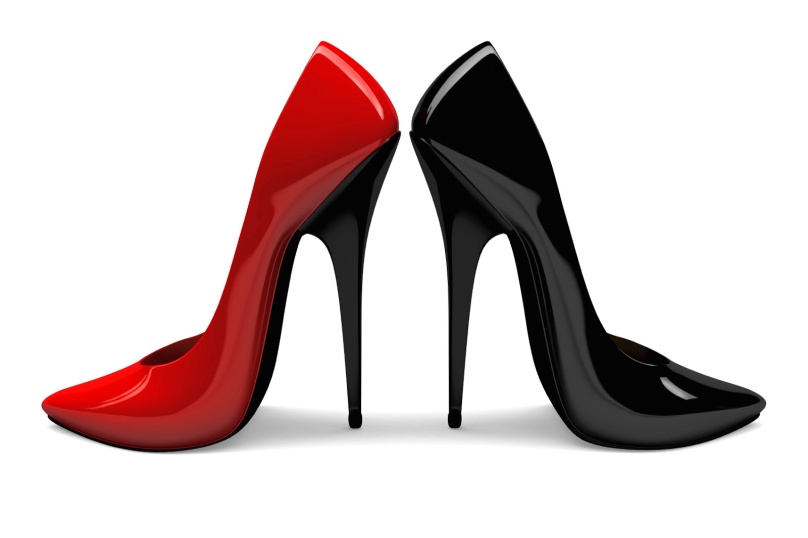 